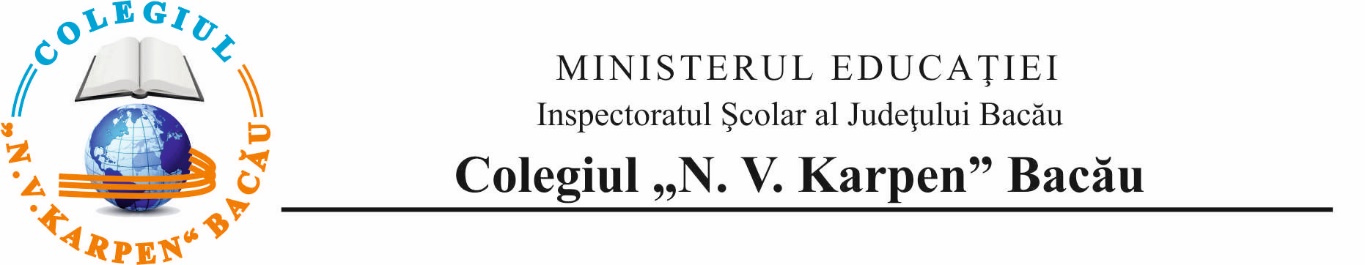 STRATEGIE PRIVIND SIGURANȚA ONLINE A ELEVILOR ȘI PROFESORILOR DE LA COLEGIUL ”N.V.KARPEN”1. CONTEXTUL EDUCAȚIONALCOLEGIUL ”N.V.KARPEN” BACĂU este o instituție care pune mare preț pe siguranța personalului și a elevilor atât în mediul educațional tradițional cât și în mediul online. O dată cu utilizarea rețelelor de socializare pentru promovarea activităților liceului, am stabilit seturi de reguli cu privire la comportamentul online al participanților. De asemenea, elevii și profesorii participă la multe activități și proiecte online pentru care sunt stabilite seturi de reguli de comportament. Este de înțeles faptul ca online-ul capătă din ce în ce mai multă amploare și de aceea ne dorim să desfășuram aceste tipuri de activități în conformitate cu măsurile prezentate de Comisia Europeană pentru un internet mai sigur și cu conținut mai adecvat pentru copii și adolescenți care au următoarele obiective: Stimularea producției de conținut online creativ și educativ pentru copii și dezvoltarea de platforme care să ofere acces la conținuturi adecvate vârstei; O mai bună informare și instruire în domeniul siguranței online în toate școlile din UE pentru a dezvolta competențele digitale și mediatice ale copiilor, precum și pentru a-i responsabiliza pe aceștia în raport cu mediul online; - crearea unui mediu sigur pentru copii, în care părinții și copiii să dispună de instrumentele necesare pentru a-și asigura protecția online – cum ar fi mecanisme ușor de utilizat pentru raportarea conținuturilor și comportamentelor dăunătoare din mediul online, setări automate de confidențialitate transparente și adaptate vârstei sau dispozitive de control parental ușor de folosit; - combaterea materialelor online care prezintă abuzurilor sexuale asupra copiilor, prin promovarea cercetării și a utilizării unor soluții tehnice inovatoare în cadrul anchetelor poliției. 1.1 Misiunea școlii dorește să ofere fiecărui elev dreptul la o educație bună și corectă în domeniul ales de ei: tehnic, servicii, umanist. Ne dorim să facem acest lucru indiferent de statutul economic, politic, religios al elevilor și familiilor acestora. 1.2 Valorile școlii - să implicăm elevii în proiecte europene - să dezvoltăm abilități de viață - să ne concentrăm pe elevi și profesori - să asigurăm un mediu de învățare colaborativ 2. SCOPUL STRATEGIEI este acela de a : asigura siguranța online a elevilor și adolescenților când utilizează internetul, rețelele de socializare și alte instrumente mobile și digitale. informarea personalului, a elevilor și părinților cu privire la regulile de comportament online. respecta cadrul legal național cu privire la utilizarea tehnologiei în procesul de învățământ.2.1 Cadrul legal: - Legea educației naționale nr 1/2011 - ORDIN nr. 4.343/2020 din 27 mai 2020 privind aprobarea Normelor metodologice de aplicare a prevederilor art. 7 alin. (1.1), art. 56.1 şi ale pct. 6.1 din anexa la Legea educaţiei naţionale nr. 1/2011, privind violenţa psihologică – bullying 2.2. Instituția noastră crede că elevii nu trebuie să fie expuși nici unei forme de abuz - elevii pot folosi internetul atât pentru activități personale cât și în scop educativ dar cu respectarea unor măsuri de siguranță și în vederea menținerii unui comportament corect – 2.3. Recunoaștem faptul că: - mediul online oferă multe oportunități dar include o serie de riscuri și provocări - este și de datoria noastră să ne asigurăm că elevii și profesorii noștri sunt protejați de posibile situații negative online - avem responsabilitatea să îi ajutăm pe elevi să se simtă în siguranță în mediul online - toți copiii au dreptul de a fi protejați în timpul activităților online - este foarte importantă colaborarea cu elevii, familiile lor, instituțiile abilitate în vederea asigurării unui mediu online sigur - este importantă organizarea de ateliere de formare și informare cu elevi, profesori și părinți pentru cunoașterea regulilor de comportament online cu scopul de a eficientiza activitatea instructiv-educativă și nu numai. 3. DEFINIREA STRATEGIEI Ne propunem să îi susținem pe elevii și profesorii noștri precum și familiile elevilor noștri să utilizeze tehnologia în scop educativ dar într-o manieră care să le asigure siguranța online. De asemenea, ne propunem să oferim seturi de reguli și sfaturi pentru elevi , părinți și profesori menite să ajute la crearea unui mediu sigur de lucru online. În același timp, este importantă includerea în regulamentul liceului a unui set de prevederi legate de comportamentul online. Este important ca instituția să dezvolte o procedură cu privire la comportamentul online tocmai pentru a asigura un mediu de lucru sigur pentru toți participanții. În cazul în care sunt înregistrate cazuri de abuz online , ne propunem : - să aplicăm prevederile regulamentului de ordine interioară cu privire la comportamentul violent - să oferim suport elevilor și familiilor care se confruntă cu astfel de situații - să organizăm sesiuni de informare și formare pentru personalul instituției - să revizuim regulamentul de ordine interioară cu prevederi legate de activitatea online și comportamentul de tip bullying online - să informăm opinia publică prin publicarea pe canalele media a unor seturi de sfaturi pentru elevi, părinți și profesori în ceea ce privește comportamentul online 3.1 Domeniile de acțiune: - Utilizatori responsabili ai canalelor media - Implicarea profesorilor și a părinților /membrilor comunității 3.2. Monitorizarea progresului - chestionare de feed-back, discutii permanente cu grupul de management -oferirea/ solicitarea de feedback constant -mailuri -mesaje -sedinte online 3.3 MANAGEMENTUL RISCULUI RECOMANDĂRI PENTRU PĂRINŢI - Supravegheaţi activitatea copilului dumneavoastră pe Internet. - Folosiţi Internetul împreună cu copiii, căutaţi cu ei informaţii care să-i intereseze. - Aşezaţi computerul conectat la Internet într-o zonă deschisă, de unde puteţi uşor supraveghea copilul, de preferat în camera de zi. - Folosiţi anumite mecanisme de control parental şi instalaţi instrumente de filtrare a Internetului, ca măsuri suplimentare de supraveghere. - Arătaţi copilului cum să folosească setările de siguranţă. - Învaţaţi copiii să nu dea niciodată date personale sau poze celor cu care corespondează pe Internet. - Explicaţiile copiiilor că nu este bine să stabilească, fără acceptul dvs., întâlniri cu persoane pe care le cunosc doar de pe Internet. Discutaţi despre riscurile la care se pot expune. - Încurajaţi-vă copii să vă spună dacă cineva din mediul on-line îi face să se simtă inconfortabil ori le provoacă teamă. - Încurajaţi-vă copilul să aibă o atitudine responsabilă, cuviincioasă inclusiv pe Internet, să nu transmită vulgarităţi, ameninţări sau injurii. - În cazul în care sesizaţi schimbări negative în comportamentul copiilor, discutaţi cu aceştia şi încercaţi să aflaţi cauzele care au generat aceste modificări. Discutaţi cu cadrele didactice şi apelaţi la specialişti care vă pot oferi sprijin în gestionarea situaţiei. - Pentru faptele abuzive din on-line, răspunderea e în off-line, adică în mediul real. - Internetul poate crea dependență. Nu lăsați copiii să petreacă ore în șir în fața ecranului, stabiliți de comun acord un program de utilizare a calculatorului și oferițile alternative de petrecere a timpului liber. - Nu folosiți dispozitivele electronice ca alternativă la lipsa de disponibilitate de a petrece timp cu copiii dumneavoastră. Internetul nu poate înlocui afecțiunea, conversația și educația pe care le pot oferi numai parinții în timpul petrecut impreună cu copiii. Daca acest timp este pierdut, riscurile utilizării greșite a Internetului devin din ce în ce mai mari. RECOMANDĂRI PENTRU COPII - Nu oferi persoanelor întâlnite pe Internet informaţii personale despre tine sau familia ta. - Nu spune parola de la e-mail-ul tău altor persoane în afara părinţilor; dacă le comunici această parolă prietenilor sau altor persoane, acestea pot trimite mesaje jignitoare în numele tău sau pot intra pe site-uri interzise. - Dacă vrei să te întâlneşti cu o persoană pe care ai cunoscut-o pe Internet, anunţă-ţi părinţii anterior; oamenii pot fi foarte diferiţi de ceea ce au pretins că sunt pe Internet şi astfel poţi deveni victima traficului de persoane şi a altor întâmplări tragice. - Evită să postezi pe Internet fotografii care te surprind în ipostaze indecente; acestea sunt personale şi nu trebuie să ajungă la cunoştinţa oricui navighează pe Internet; ele pot fi folosite, mai devreme sau mai târziu, pentru a vă face rău, ţie sau celor apropiaţi; în plus, odată ce asemenea fotografii vor fi făcute publice, nu vei mai putea decât foarte greu să ștergi din amintirea ta trauma rușinii si umilinței la care ai fost expus. Gandește-te foarte bine înainte de a te expune într-un mod indecent dacă vrei să îți păstrezi sau să îți pierzi demnitatea de ființă umană! - Nu uita că nu tot ceea ce citeşti sau vezi pe Internet este adevărat. - Nu da curs îndemnurilor, sarcinilor și provocărilor pe care le primești în cadrul unor jocuri online, care fac referire la viața reală și te îndeamnă să săvârșești fapte ce îți pot pune viața în pericol sau îi pot afecta pe cei din jur. - Nu te teme de cei care te amenință pe Internet, ca să te determine să faci ceea ce doresc ei. Ei nu au putere asupra ta, doar te păcălesc pe tine că ar avea vreo putere si doar dacă-i crezi au putere! În realitate, singura lor putere este anonimatul. În fața unor adulți responsabili, precum părinții tăi, profesorii sau polițiștii, medicii sau psihologii, agresorul tău se va dovedi mai neajutorat decât tine, pentru că el se știe vinovat. Dacă te amenință că are acces la informații confidențiale ca să îți arate că e bine informat, nu uita că în realitate are acces numai la informații care se găsesc foarte ușor pe Internet și nu dovedesc nimic. Așa că, nu ezita să anunți un adult în care ai încredere că ești victima unei agresiuni sub orice formă pe Internet și vei fi protejat. - Dacă cineva te face să te simţi inconfortabil pe Internet, poţi oricând să renunţi la comunicarea cu acea persoană. Nu eşti obligat să stai pe Internet mai mult decât consideri tu şi nici să suporţi ceea ce îţi provoacă neplăcere sau teamă. Materiale si link-uri utile https://rm.coe.int/guidelines-to-respect-protect-and-fulfil-the-rights-of-the-child-inth/16808d881a  https://www.edu.ro/sites/default/files/_fi%C8%99iere/Legislatie/2020/OMEC_4343_202 0_norme%20antibullying.pdf https://oradenet.ro/block-agresivitatii https://scolifarabullying.ro/ https://www.youtube.com/watch?v=TJyHmoSeHog&feature=emb_logo  https://unesdoc.unesco.org/ark:/48223/pf0000260770  Ghidul utilizării internetului în condiții de siguranță Organizația ”Salvați copiii” https://oradenet.ro/docs/Ghidul_utilizarii_in_siguranta_a_Internetului.pdf Director adjunct,Elena-Simona LăcătușuResponsabil CEAC,Prof. Bereczki IoanaDomeniul de acțiuneScopObiectiveUtilizatoriresponsabili aicanalelor media1.1 creșterea cu 30% aresponsabilității elevilor,părinților și profesorilor cuprivire la utilizareacanalelor media până lafinalul anului 2022.1.1.1 implementarea unei serii de activități care săcrească cu 30% conștientizarea importanței unuicomportament sigur onlineUtilizatoriresponsabili aicanalelor media1.1 creșterea cu 30% aresponsabilității elevilor,părinților și profesorilor cuprivire la utilizareacanalelor media până lafinalul anului 2022.1.1.2 participarea de către 75% dintre elevi la activități șiateliere de formare/informare pe teme de siguranțăonline.Utilizatoriresponsabili aicanalelor media1.2 dezvoltarea înțelegeriifenomenelor decyberbullying, dependențade interne, sexting și știrifalse la 60 % dintreparticipanți până la finalulanului 2022.1.2.1 înțelegerea fenomenelor de cyberbullying, sexting,dependență de internet și știri false de către 60% dintreparticipanți.Implicareprofesorilor și apărinților/membrilor comunității2.1 participarea cu 30%maimult la ateliere deinformare și formare cuprivire la comportamentulși siguranța2.1.1 implementarea unei serii de ateliere pentruprofesori și părinți2.1.2 participarea a 50% dintre profesori și părinți lasesiuni de formare și informare2.2 Implicarea unor diverșiparteneri în activitățileprivind comportamentul șisiguranța online.2.2.1 semnarea unor parteneriate cu instituții șiorganizații abilitate în domeniul siguranței online cuscopul de a organiza diverse activități2.2.2 participarea a 1-2 instituții la sesiuni deinformare/formare pe tema siguranței online.Riscuri posibileSolutii de interventie1. unii parinti nu sunt utilizatori independenti de tehonolgie- incurajarea parintilor in a folosi tehonologia pentru a tine pasul cu copiii lor2. regulile impuse de Ministerul Educatiei cu privire la folosirea telefoanelor in timpul scolii- menținerea și respectarea prevederilor procedurii ”Telefonul la cutie”- respectarea setului de reguli la nivelul institutiei care se mentioneze concret cand si de ce se pot folosi telefoanele mai ales în timpul activităților de învățare3.multi elevi nu sunt pe deplin constienti de pericolele la care îi expune accesarea site-urilor nesecurizate sau care promovează violența de orice fel- în cadrul orelor de dirigenție și al activităților de prevenire organizate în parteneriat cu Poliția Română elevii vor fi încurajați să vizioneze videoclipuri despre consecințele ignorării regulilor 